REPUBLIQUEALGERIENNE DEMOCRATIQUEETPOPULAIRE	                                                                                                                                                                                                                                    MINISTERE DE L'ENSEIGNEMENTSUPERIEUREDEMOCRATIQUEETPOPULAIRE                                                                                                                                                                                                                                                                                       ET DE LA RECHERCHESCIENTIFIQUE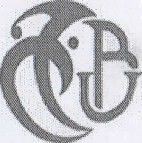 Nom :	Prénom :	Né(e) le :	à : N° d’inscription :	Domaine : Sciences et Technologies                     Filière : Aéronautique                                  Spécialité : Opérations Aériennes  	Diplôme préparé : Licence AcadémiqueLicence L3             Moyenne annuelle L3 :                                                                                                                Total des Crédits cumulés l'année (S5+S6) :                                     Total des Crédits cumulés dans le cursus : Décision du jury : Admis/ Le : Le Chef DépartementSemestreUnités d'Enseignement (U.E)Unités d'Enseignement (U.E)Unités d'Enseignement (U.E)Unités d'Enseignement (U.E)Matière(s) constitutive(s) de l'unité d'enseignementMatière(s) constitutive(s) de l'unité d'enseignementMatière(s) constitutive(s) de l'unité d'enseignementMatière(s) constitutive(s) de l'unité d'enseignement                                Résultats obtenus                                  Résultats obtenus                                  Résultats obtenus                                  Résultats obtenus                                  Résultats obtenus                                  Résultats obtenus                                  Résultats obtenus                                  Résultats obtenus                                  Résultats obtenus  SemestreNatureCode et IntituléCréditsRequisCoefIntitulé(s)CréditsrequisCoefMatière(s)Matière(s)Matière(s)U.EU.EU.ESemestreSemestreSemestreSemestreNatureCode et IntituléCréditsRequisCoefIntitulé(s)CréditsrequisCoefNoteCréditsSession/AnnéeNoteCréditsSession/AnnéeNoteCréditsSessionSemestre 5UEDUED S5 Unité d’Enseignement Découverte S52.002Cellule Circuits Semestre 5UEDUED S5 Unité d’Enseignement Découverte S52.002Fret et DangerousGoodsRegulationsSemestre 5UEFUEF S5 Unité d’Enseignement Fondamentale S510.00    5Identification des AéronefsSemestre 5UEFUEF S5 Unité d’Enseignement Fondamentale S510.00    5Infrastructures AéroportuairesSemestre 5UEFUEF S5 Unité d’Enseignement Fondamentale S510.00    5Opérations Aériennes 1Semestre 5UEFUEF S5 Unité d’Enseignement Fondamentale S510.00    5Règles de l’AirSemestre 5UEFUEF S5 Unité d’Enseignement Fondamentale S58.004Météorologie AéronautiqueSemestre 5UEFUEF S5 Unité d’Enseignement Fondamentale S58.004Informations aéronautiquesSemestre 5UEFUEF S5 Unité d’Enseignement Fondamentale S58.004Radio Navigation 1Semestre 5UEMUEM S5 Unité d’Enseignement Méthodologique S59.005Travaux Pratiques Codes et SimulationsSemestre 5UEMUEM S5 Unité d’Enseignement Méthodologique S59.005Travaux Pratiques Opérations Aériennes 1Semestre 5UEMUEM S5 Unité d’Enseignement Méthodologique S59.005Travaux Pratiques Base de DonnéesSemestre 5UETUET S5 Unité d’Enseignement Transversale S51.001Système de Gestion de SécuritéSemestre 6UEDUED S6 Unité d’Enseignement Découverte S62.002sureté  Semestre 6UEDUED S6 Unité d’Enseignement Découverte S62.002Télécommunications AéronautiquesSemestre 6UEFUEF S6 Unité d’Enseignement Fondamentale S610.005Extended-range twin-engine operation performance standards  Semestre 6UEFUEF S6 Unité d’Enseignement Fondamentale S610.005Extended-range twin-engine operation performance standards  Semestre 6UEFUEF S6 Unité d’Enseignement Fondamentale S610.005Infrastructures Aéroportuaires 2Semestre 6UEFUEF S6 Unité d’Enseignement Fondamentale S610.005Opérations Aériennes 2Semestre 6UEFUEF S6 Unité d’Enseignement Fondamentale S610.005Opérations Aériennes 2Semestre 6UEFUEF S6 Unité d’Enseignement Fondamentale S68.004Chargement et Assistance Technique au SolSemestre 6UEFUEF S6 Unité d’Enseignement Fondamentale S68.004Radio Navigation 2Semestre 6UEFUEF S6 Unité d’Enseignement Fondamentale S68.004Systèmes Automatisés de Préparation de VolSemestre 6UEMUEM S6 Unité d’Enseignement Méthodologique S69.005Avitaillement Carburant Semestre 6UEMUEM S6 Unité d’Enseignement Méthodologique S69.005Pratique de l’Anglais techniqueSemestre 6UEMUEM S6 Unité d’Enseignement Méthodologique S69.005Bureau d’EtudesSemestre 6UEMUEM S6 Unité d’Enseignement Méthodologique S69.005Jet PlaneSemestre 6UETUET S6 Unité d’Enseignement Transversale S61.001Facteurs Humains 